BIRŽELISDūdaitė, LinaBobriškio cerkvė – čia sustoja laikas / Lina Dūdaitė-Kralikienė. – Iliustr. // Rokiškio sirena. – ISSN 2351-7433. – 2021, birž. 1, p. 1, 4.Apie sentikių bendruomenę Lietuvoje, šios bendruomenės namus Bobriškyje. Pažinti sentikių religiją, kultūrą padėjo Valerijus Rancevas.Dūdaitė, LinaSkemų socialinės globos namų jubiliejui – ištisas renginių ciklas / Lina Dūdaitė-Kralikienė // Rokiškio sirena. – ISSN 2351-7433. – 2021, birž. 1, p. 5.Skemų socialinės globos namai šiemet mini 85-metį. Dėl covid-19 pandemijos, pasak direktoriaus Gintaro Girštauto, jubiliejus bus minimas nedidelių renginių ciklu. Renginių ciklą pradėjo pažintis su Obelių Laisvės kovų istorijos muziejaus saugomų vėliavų kolekcija, kurią pristatė muziejaus vadovas Valius Kazlauskas, kitas renginys buvo Bajorų lėlių teatro „ČIZ“ apsilankymas įstaigoje. Numatyta surengti tradicinę giesmių popietę.Dūdaitė, LinaSpektaklio „Kur dingo Elizabet?“ premjera: karantininis anšlagas ir įspūdinga Valerijaus Rancevo vaidyba / Lina Dūdaitė-Kralikienė // Rokiškio sirena. – ISSN 2351-7433. – 2021, birž. 1, p. 1, 3.Rokiškio liaudies teatras žiūrovus pakvietė į premjerą – detektyvą su komedijos elementais „Kur dingo Eilzabet?“. Dėl karantino ir žiūrovų ribojimo ne visi norintys pateko į premjerinį spektaklį, tačiau pasak spektaklio režisierės Violetos Mičiulienės, spektaklis bus rodomas ir vėliau. Pagrindinius vaidmenis jame atliko aktoriai Valerijus Rancevas, Mantas Meškuotis, Ieva Kilienė, Rima Bielovienė, Arūnas Skardžius.Laurai – už dramatiškus emigrantų vaidmenis. - Iliustr. // Lietuvos rytas. - ISSN 1392-2351. - 2021, birž. 1, p. 11.Nacionalinių Lietuvos kino apdovanojimų renginyje įvertinti šalies kino meno kūrėjai už 2019 ir 2020 metų nuopelnus. Metų geriausiu ilgametražiu vaidybiniu filmu paskelbtas „Nova Lituania“, režisierius K. Kaupinis. Geriausiais aktoriais paskelbti Barbora Bareikytė ir Valentinas Novopolskis. Apdovanojimą už viso gyvenimo nuopelnus pelnė kraštietis kino operatorius Algimantas Mikutėnas.Milaknienė, RedaGimtadienis – su premjera / Reda Milaknienė. – Iliustr. // Gimtasis Rokiškis. – ISSN 1822-7740. – 2021, birž. 1, p. 2.Rokiškio liaudies teatras atšventė 62-ąjį gimtadienį, ta proga žiūrovams parodyta premjera – nuotaikingas detektyvas „Kur dingo Elizabet?“. Spektaklio režisierė aktorė, renginių vedėja, humoristė Violeta Mičiulienė. Pasak Kultūros centro direktorės Vaivos Kirstukienės, parodyti du seansai, kuriuose buvo po 130 žiūrovų, norinčiųjų buvo daugiau nei leidžia esantys ribojimai dėl karantino.Milaknienė, Reda„Svetima žemė“ – įsimintinai datai / Reda Milaknienė // Gimtasis Rokiškis. – ISSN 1822-7740. – 2021, birž. 1, p. 4.Rokiškio kultūros centre statomas naujas režisierės Neringos Danienės spektaklis „Svetima žemė“ – bendras Lietuvos ir Sakartvelo projektas, skirtas Gedulo ir vilties dienai, trėmimų į Sibirą 80-mečiui paminėti. Kultūros centro direktorė Vaiva Kirstukienė primena ir kitus numatytus renginius šiai datai paminėti.Parulskis, SigitasTradicijos ir moderno kova / Sigitas Parulskis. - Portr. // Lietuvos rytas. - ISSN 1392-2351. - 2021, birž. 1, p. 2.Kraštiečio rašytojo pamąstymaiRuošiasi festivaliui / GR inform. // Gimtasis Rokiškis. – ISSN 1822-7740. – 2021, birž. 1, p. 2.Rokiškio kultūros centras ruošiasi tradiciniam profesionaliųjų teatrų festivaliui „Vaidiname žemdirbiams“, kuris numatytas rugsėjo 22–23 d. Mintimis apie tai pasidalina Kultūros centro direktorė Vaiva Kirstukienė.Vilkickienė, DaivaKnygų herojės – blondinės / Daiva Vilkickienė. - Iliustr. - Rubrika: Knygų apžvalga // Gimtasis Rokiškis. - ISSN 1822-7740. - 2021, birž. 1, p. 8.Rokiškio Juozo Keliuočio viešoji biblioteka pristato ir siūlo paskaityti knygas, tai: „666 anekdotai apie blondines“ 2012, Marija Pavlovič „Safaris blondinei“ 2008, R. F. Toliver, T. J. Constable „Šviesiaplaukis Vokietijos riteris“ 2019, Erle Stanley Gardner „Blondinė pamušta akimi“ 1994, Vilius Mačiliūnas „Blondinė gaus ko nori“ 2020, Jean Echenoz „Aukštos blondinės“ 2005, vaikams ir jaunimui: Ona Jautakė „Balta skrybėlaitė“ 2017, Hakon Ovreas „Juodulis“ 2018.Kudirkienė, GailutėKiekvienas ant kalno tempė savo akmenį / Gailutė Kudirkienė. - Iliustr. // Panevėžio kraštas. - ISSN 2424-5100. - 2021, birž. 2, p. 10–11.Kavoliškio (Rokiškio r.) bendruomenės pirmininkė Danutė Kirstukienė pasakoja apie Moškėnų piliakalnį. Piliakalnis yra tarsi Kavoliškio vizitinė kortelė, visos svarbiausios šventės vyksta nebe kultūros namuose, o po atviru dangumi piliakalnio aikštelėje. Pirmos ant piliakalnio organizuotos iškilmės buvo skirtos Valstybės dienai. Ant piliakalnio švenčiama ir Baltų vienybės diena. Tuomet čia suliepsnoja gausybė deglų, piliakalnis turi ir savo vaidilę, mirusiojo rokiškėno drožėjo Venecijaus Jočio našlę Eglę Samulytę. Su Rokiškio krašto muziejaus direktoriaus pavaduotojo Giedriaus Kujelio komentaru.Dečkutė, VilmaSenųjų muzikos tradicijų atgarsiai / Vilma Dečkutė-Žukauskienė. - Iliustr. // Vakaro žinios. - ISSN 1648-7435. - 2021, birž. 4, p. 12.Apie tai, jog laikantis Vakarų Europos pasaulyje įsigalėjusių kultūrinių tradicijų, muzikai Lietuvos Didžiojoje Kunigaikštystėje nuo seno buvo skiriamas didžiulis dėmesys; iš pradžių labiausiai puoselėta Lietuvos didžiojo kunigaikščio dvare, vėliau profesionalioji muzika koncentravosi didikų dvaruose; XVII a. pabaigoje dvaruose neretai rengiamos šventės ir priėmimai vyko maskaradų (jų metu buvo dėvimos kaukės), redutų, šokių ir koncertų, muzikinių vakarų forma. Minimas ir Rokiškio dvaras.Milaknienė, RedaJono Buziliausko spektaklis Vytautui Mačerniui Rokiškyje / Reda Milaknienė. - Iliustr. // Gimtasis Rokiškis. - ISSN 1822-7740. - 2021, birž. 5, p. 9.Anykščiuose birželio 9 d. vyks režisieriaus Jono Buziliausko poezijos spektaklio pagal Vytauto Mačernio poeziją „Apnuoginta širdis“ premjera, o birželio 11 d. šio spektaklio premjera numatoma Rokiškio J. Keliuočio viešosios bibliotekos kiemelyje. Ši premjera skirta V. Mačernio 100-ajam jubiliejui. Spektaklyje pagrindinį lyrinį herojų įkūnija rokiškėnas, Anykščių liaudies teatro aktorius Linas Pauliukas, saksofonu jam pritaria Urtė Raišelytė. Režisierius J. Buzilauskas pernai pastatė spektaklį Pauliaus Širvio šimtmečiui „Tik ilgesį palik“, kuris buvo vaidinamas J. Keliuočio viešojoje bibliotekoje.Stanys, AndriusApdovanoti „Rokituro“ dalyviai / Andrius Stanys // Gimtasis Rokiškis. - ISSN 1822-7740. - 2021, birž. 5, p. 3.Rokiškio Juozo Keliuočio viešojoje bibliotekoje apdovanoti pirmojo „Rokituro“ dalyviai. Žaidimo metu dalyviai turėjo aplankyti įvairiausias rajono vietas, rinkti lipdukus, fotografuotis prie tam tikrų objektų. Renginyje dalyvavo 51 ekipažas, dalyviai prasuko apie 500 km. Rėmėjų prizais apdovanoti 24 geriausiai pasirodę ekipažai. Apdovanojimų metu rajono meras Ramūnas Godeliauskas pasidžiaugė vykusiu renginiu, padėkojo Turizmo ir amatų informacijos centro darbuotojoms už įgyvendintą idėją. Apie žaidimą mintimis pasidalino savivaldybės Komunikacijos ir kultūros skyriaus darbuotojos Justina Daščioraitė, Irena Matelienė, TAIC darbuotojos Paulina Lašaitė, Ingrida Kujelė, Lina Valotkienė.Dūdaitė, Lina„Rokituras“ – fiesta už… 500 Eur / Lina Dūdaitė-Kralikienė. - Iliustr. // Rokiškio sirena. - ISSN 2351-7433. - 2021, birž. 8, p. 1, 4.Rokiškio Juozo Keliuočio viešojoje bibliotekoje aptarti pirmojo „Rokituro“ rezultatai, apdovanoti geriausi dalyviai. Šio renginio idėjos organizatorė – savivaldybės Komunikacijos ir kultūros skyriaus vedėjos pavaduotoja Justina Daščioraitė. „Rokiture“ dalyvauti užsiregistravo 97 ekipažai, apie rezultatus pranešė 51. Dalyviai per dvi dienas įveikė apie 500 km. Mintimis apie renginį pasidalino Turizmo informacijos ir tradicinių amatų koordinavimo centro specialistė Ingrida Kujelė, rajono meras Ramūnas Godeliauskas, viena iš keliautojų Aurika Aurylė.Dūdaitė, LinaSpektaklis „Svetima žemė“: apie gėrio daigus siaubo dirvoje / Lina Dūdaitė-Kralikienė. – Iliustr. // Rokiškio sirena. – ISSN 2351-7433. – 2021, birž. 8, p. 1, 3.Birželio 14 dieną, minint Gedulo ir vilties dieną, Rokiškio kultūros centre vyks spektaklio „Svetima žemė“ premjera. Tai bendras spektaklis su gruzinais. Šio spektaklio režisierė Neringa Danienė plačiau pristato spektaklį, jame vaidinančius aktorius: Valerijų Rancevą, Mantą Meškuotį, Saulių Jasiulevičių, Artūrą Raščių, Marytę Vaitkevičiūtę, Svetlaną Artemjevą, Indrę Žilėnaitę.Milaknienė, RedaRokiškėnai apie tremtį – teatro kalba / Reda Milaknienė. – Iliustr.. – Rubrika: Rokiškio tapatybės ženklai šiandien // Gimtasis Rokiškis. – ISSN 1822-7740. – 2021, birž. 8, p. 5.Birželio 14-ąją sukanka 80 metų nuo 1941-ųjų metų trėmimų. Pasak Rokiškio krašto muziejaus direktorės Nijolės Šniokienės, vien iš Rokiškio krašto buvo išvežti 598 žmonės, 125 jų mirė. Tarp išvežtųjų buvo ir muziejaus vedėjas Petras Bliūdžius su šeima. Tremčiai paminėti Rokiškio teatralai birželio 14-ąją žada parodyti spektaklio premjerą „Svetima žemė“, pateiktas pokalbis su spektaklio režisiere Neringa Daniene.Pavilonienė, EnrikaRokiškio kultūros centre – jubiliejinis XXV festivalis „Kai atgyja lėlės“ / Enrika Pavilonienė. - Iliustr. // Rokiškio sirena. - ISSN 2351-7433. - 2021, birž. 8, p. 1–2.Rokiškio kultūros centre įvyko jubiliejinis XXV lėlių teatrų festivalis „Kai atgyja lėlės“. Režisierė ir aktorė Nadiežda Ivanova priminė prieš 26 metus bibliotekoje įkurtą lėlių teatrą „Padaužiukas“, festivalius padedančią vesti „Skudurinę Onutę“ Dalią Ziemelienę bei įvairius personažus įkūnijusią Valdą Bugailiškienę. Šventėje dalyvavo ir susirinkusius sveikino rajono meras Ramūnas Godeliauskas, rajono savivaldybės Komunikacijos ir kultūros skyriaus vedėja Irena Matelienė, Juozo Keliuočio bibliotekos direktorės pavaduotoja Daiva Vilkickienė. Festivalį atidarė Bajorų kultūros namų lėlių teatras „ČIZ“, kuris parodė spektaklį-improvizaciją „Trys pasakų mazgeliai“. Klaipėdos lėlių teatras parodė spektaklį „Namai“. Festivalį užbaigė Juozo Keliuočio viešosios bibliotekos lėlių teatras „Padaužiukai“ spektakliu „Lapės biblioteka“.Renginiai : Vakar Šiandien Rytoj // Gimtasis Rokiškis. - ISSN 1822-7740. - 2021, birž. 8, p. 1.Birželio 11 d. Juozo Keliuočio viešojoje bibliotekoje vyks poezijos spektaklis „Apnuoginta širdis“ pagal Vytauto Mačernio eilėraščius. Aktoriai – Jonas Buziliauskas, Linas Pauliukas, saksofonininkė Urtė Raišelytė. Birželio 16 d. vyks literatūrinis-muzikinis vyksmas „Dar penkios minutės nakties“, atlikėjai – Agnė ir Giedrius Arbačiauskai.Vilkickienė, DaivaKnygos vasariškiems atokvėpiams – jaudinančios, šmaikščios, išmintingos / Daiva Vilkickienė. - Iliustr. - Rubrika: Knygų apžvalga // Gimtasis Rokiškis. - ISSN 1822-7740. - 2021, birž. 8, p. 8.Rokiškio Juozo Keliuočio viešoji biblioteka pristato ir siūlo paskaityti knygas apie medicinos etiką, žmonių įpročius, elgseną, priklausomybę nuo technologijų, tai: Noah Gordon „Mirties komitetas“ 2021, Wendy Wood „Geri įpročiai. Blogi įpročiai“ 2021, Rūta Vanagaitė „Renkuosi vasarą“ 2021, Theodore'as Kaczynski „Unabomberio manifestas“ 2021, Joseph Conrad „Slaptasis agentas“ 2021, vaikams ir jaunimui: Karen Young „Ei, karžygy“ 2017, Ignė Zarambaitė „Slapta laiškų rašymo agentūra“ 2021, Maša Rolnikaitė „Turiu papasakoti“ 2021.Parulskis, SigitasŽmonės turi per daug laisvo laiko / [pokalbis su kraštiečiu rašytoju Sigitu Parulskiu]. – Iliustr. // Žmonės. – ISSN 1648-0597. – 2021, Nr. 23 (birž. 10), p. 38–43.Aleknienė, VioletaSiekis nepasiduoti – ir laiške garsiajam kunigui / Violeta Aleknienė. - Iliustr. // Panevėžio kraštas. - ISSN 2424-5100. - 2021, birž. 9, p. 11, 13, 18.Apie Rokiškio rajone, Mažeikiškių palivarke, gimusią pirmąją šalyje moterį teisėją Eleną Jackevičaitę. Su prierašu „Pelenų duona greit sutrupėjusi“ apie Mažeikiškių palivarką.Jasiulionytė, EvelinaRokiškio dvaro alėja nuo garažų bus atitverta žalia „siena“ / Evelina Jasiulionytė. – Iliustr. // Rokiškio sirena. – ISSN 2351-7433. – 2021, birž. 11, p. 2.Rokiškio dvaro alėjoje sumontuota nauja metalinė konstrukcija, kuri tarnaus kaip atrama vijokliniams augalams, kurie planuojami pasodinti greitu metu. Pasak Rokiškio seniūno pavaduotojo Egidijaus Žaliausko, sužaliavusi siena paslėps garažus, pagyvins dvaro alėjos aplinką.„Rokiškis Youth Fest“ ieško savanorių! // Rokiškio sirena. – ISSN 2351-7433. – 2021, birž. 11, p. 2.Jaunimo diskusijų festivalis „Rokiškis Youth Fest 2021“ ieško savanorių, kviečia prisidėti prie šio festivalio įgyvendinimo, susipažinti su renginio užkulisiais.Čepėnienė, DaivaAntanas Vienažindys – kunigas, nepaisęs luomo nuostatų ir apie meilę kalbėjęs eilėmis / Daiva Čepėnienė. - Iliustr. // Utenos apskrities žinios. - ISSN 1392-9399. - 2021, birž. 12, p. 3–4.Šiemet sukanka 180 metų, kai Rokiškio rajone, Anapolio kaime gimė poetas, kunigas Antanas Vienažindys. Zarasų rajone, Gipėnų kaime, kur kunigas, poetas leisdavo savo vaikystės, jaunystės dienas, jau 50 metų veikia visuomeninis-memorialinis A. Vienažindžio muziejus. Jame galima susipažinti su poeto gyvenimo istorija.Kudirkienė, GailutėLegendos – niekai, prisiminus, kaip piliakalnį perskyrė / Gailutė Kudirkienė. - Iliustr. // Panevėžio kraštas. - ISSN 2424-5100. - 2021, birž. 12, p. 10–11.Rokiškio krašte piliakalnių lyg mėtyte primėtyta. Vieni labiau matomi, daugiau tyrinėti, kiti mažai pažinti. Vienas tokių – Bryzgių piliakalnis, kurį slepia tankiai sužėlęs miškas, piliakalnis netoli Onuškio gyvenvietės ir Bryzgių kaimo. Iš archyvuose esančių dokumentų matyti, kad Bryzgių piliakalnis žvalgytas 1926 m. Paskutinį kartą tyrinėtas 1996 metais. Su kraštotyrininkės Elenos Blažienės, Bryzgių kaime gyvenančių Jono Radžiūno, Zitos Radžiūnienės, Rokiškio krašto muziejaus direktoriaus pavaduotojo Giedriaus Kujelio komentarais.Milaknienė, RedaJuodas birželis – trėmimų pradžia. Praėjo aštuoniasdešimt metų / Reda Milaknienė // Gimtasis Rokiškis. – ISSN 1822-7740. – 2021, birž. 12, p. 7.Birželio 14-ąją – Gedulo ir vilties dieną minimos 80-sios tremties pradžios Lietuvoje metinės. Šiai datai paminėti Rokiškio kultūros centras parodys spektaklį „Svetima žemė“, rengiama simbolinė atminties eisena bei skelbiama visuotinė tylos minutė. Bus pristatyta knyga „Mūsų nepalaužė“ – rašytojos, žurnalistės ir vertėjos Laimos Vincės 2007–2011 metais užrašytų partizanų, ryšininkų ir tremtinių išgyvenimai. Pasak Rokiškio krašto muziejaus direktorės Nijolės Šniokienės, birželį buvo išvežti 598 Rokiškio krašto žmonės, tarp jų ir muziejaus vedėjas Petras Bliūdžius su šeima. Per tolesnius trėmimus buvo išvežti keli tūkstančiai Rokiškio rajono žmonių. Pateikti trumpi rokiškietės Emilijos Morkevičienės-Putvinskaitės prisiminimai iš 1941-ųjų birželio 14-osios dienos.Milaknienė, RedaJustina ir Simona Zajančauskaitės: „Beprotiškai išsiilgusios gyvo garso…“ / Reda Milaknienė. - Iliustr. - Rubrika: Rokiškio tapatybės ženklai šiandien // Gimtasis Rokiškis. - ISSN 1822-7740. - 2021, birž. 12, p. 9.Apie kraštietes smuikininkę Justiną ir pianistę Simoną Zajančauskaites, kurios vėl prasidėjus koncertams birželio 27–liepos 4 d. Rokiškyje rengia klasikinės muzikos festivalį. Festivalio renginiai vyks keturiose skirtingose erdvėse: Krašto muziejaus menėje, muziejaus parke, Šv. Mato bažnyčioje, J. Keliuočio viešojoje bibliotekoje. Festivalio metu vyks menininkės Neringos Žukauskaitės grafikos paroda „Impromtu“  bei literatūrinė popietė, susitikimas su prozininku, dramaturgu Sauliumi Šalteniu J. Keliuočio viešojoje bibliotekoje.Uždavinytė, DorotėjaEkspedicija „Grafystė“ / Dorotėja Uždavinytė // Gimtasis Rokiškis. – ISSN 1822-7740. – 2021, birž. 12, p. 13.Rokiškio krašto muziejus pateikia kryžiažodžio „Pirmyn į džiungles“ atsakymus. Šio kryžiažodžio prizą – edukaciją „Penktos valandos arbatėlė“ laimėjo Renė Tamošaitienė. Pateiktas naujas kryžiažodis „Grafystė“.Bičiūnaitė, VilmaIšmėgino dalgių aštrumą / Vilma Bičiūnaitė. - Iliustr. // Gimtasis Rokiškis. - ISSN 1822-7740. - 2021, birž. 15, p. 7.Kazliškio seniūnijoje, Konstantinavoje vyko „Pirmosios pradalgės“ varžytuvės. Šienpjovių šienpjoviu pripažintas juodupėnas Vladas Tumasas, antroji vieta skirta Povilui Mironui, trečioji – Antanui Purtuliui. Jaunuoju šienpjoviu tapo Justinas Matijošius iš Užubalių kaimo. Viso varžėsi 12 šienpjovių. Renginį organizavo bibliotekininkė Irena Žindulienė.Bičiūnaitė, VilmaRokiškietės darbai įvertinti specialiuoju prizu / Vilma Bičiūnaitė. – Iliustr. // Gimtasis Rokiškis. – ISSN 1822-7740. – 2021, birž. 15, p. 3.Telšiuose vyko respublikinė taikomosios tautodailės konkursinė paroda „Iš Džiugo sakmių“. Parodoje dalyvavo ir Tautodailininkų sąjungos Panevėžio bendrijos Rokiškio skyriaus tautodailininkai. Parodos uždaryme išdalinta 14 specialiųjų paskatinamųjų prizų, trys geriausieji apdovanoti piniginiais prizais. Specialiuoju paskatinamuoju prizu, tautodailininko Rimanto Laimos sukurta skulptūra „Rūpintojėlis“, apdovanota rokiškėnė Alė Deksnienė už veltinių kolekciją ir kupiškėnė Virginija Jurevičienė, pagrindinį prizą už keramikos dirbinius pelnė kupiškėnė Genia Vaičikauskienė.Dūdaitė, LinaAntaninės Juodupėje: apie „pajaunintą“ miestelį ir kryptingai formuojamą šventės veidą / Lina Dūdaitė-Kralikienė. – Iliustr. // Rokiškio sirena. – ISSN 2351-7433. – 2021, birž. 15, p. 1, 4.Juodupėje vyko Šv. Antano Paduviečio atlaidai, kurie po karantino pradėjo kasmetinį didesnių rajono miestelių švenčių ciklą. Tarp renginių vyko ralio varžybos, koncertas, amatininkų mugė, edukacijos. Pernai Juodupės miesteliui atšventus šimtmečio jubiliejų ir tuo metu muziejininkei, Onuškio bendruomenės vadovei Elenai Blažienei kilus įtarimų išsiaiškinta, kad miestelis yra senesnis, jo vardas minimas jau prieš 331 metus. Sekmadienį miestelyje vyko šv. Antano atlaidai.Dūdaitė, LinaJauki popietė bibliotekoje – tarsi nebaigtos Vytauto Mačernio eilės / Lina Dūdaitė-Kralikienė. - Iliustr. // Rokiškio sirena. - ISSN 2351-7433. - 2021, birž. 15, p. 1, 5.Rokiškio Juozo Keliuočio viešojoje bibliotekoje vyko J. Keliuočio premijos laureato, režisieriaus Jono Buziliausko poezijos spektaklis pagal Vytauto Mačernio eiles „Apnuoginta širdis“. Jauną poetą įkūnijo kraštietis Linas Pauliukas, saksofonu grojo Urtė Raišelytė.S. Parulskis ir laisvę atgavę jo sielos žvėriukai / KD inf.. - Portr., iliustr. // Kauno diena. - ISSN 1392-7639. - 2021, birž. 15, p. 22.Apie naujausią kraštiečio rašytojo, dramaturgo, literatūros ir visuomenės kritiko S. Parulskio romaną „Laiko nusikaltimai“, kuriame meistriškai šaržuojamos iškilios XXI a. pradžios asmenybės. Pateikiamos rašytojo įžvalgos.Vilkickienė, DaivaLėlės knygose: nuo detektyvų iki meilės ir teatro istorijų / Daiva Vilkickienė. - Iliustr. - Rubrika: Knygų apžvalga // Gimtasis Rokiškis. - ISSN 1822-7740. - 2021, birž. 15, p. 8.Rokiškio Juozo Keliuočio viešoji biblioteka pristato ir siūlo susipažinti su knygomis, tai: Alisteras Maklinas „Lėlė ant grandinės“ 1991, Matthew J. Arlidge „Lėlės namas“ 2019, Elizabeth Macneal „Lėlių fabrikas“ 2019, Daniel Cole „Skudurinė lėlė“ 2017, Jacqueline Susann „Lėlių slėnis“ 2006, Audronė Girdzijauskaitė „Lėlė ir kaukė“ 1999, Susanna Oroyan „Lėlės. Nuo koncepcijos iki konstrukcijos“ 2013, vaikams ir jaunimui: Nomeda Marčėnaitė „Lėlė“ 2011, Aldona Liobytė „Lėlė Aili“ 2015, James Kruss „Timo Talerio lėlės“ 2007.Rokiškis keliautojams siūlo teatralizuotas ekskursijas. - Iliustr. // Darbas. - ISSN 1392-8287. - 2021, birž. 17, p. 5.Ką naujo pamatyti ir patirti Rokiškyje? (registracija tel. 861029477 bei feisbuko puslapyje „Teatralizuoti pasivaikščiojimai Rokiškyje“).Jasiulionytė, EvelinaRokiškio dvaro teritorijoje vyks vokiečių istorinio serialo filmavimai / Evelina Jasiulionytė. – Iliustr. // Rokiškio sirena. – ISSN 2351-7433. – 2021, birž. 18, p. 1–2.Rokiškio dvaro teritorijoje visą savaitę bus filmuojamas istorinis vokiečių serialas apie austrų imperatorienę. Dėl to, pasak Krašto muziejaus Ūkio skyriaus vadovo Valentino Skeirio, iš muziejaus teritorijos dingo keli daiktai, pakeista aplinka, kuri būtų artimesnė XIX amžiaus imperatorienės laikams.Birželio 20–ąją – Mamyčių turgelis prie Rokiškio krašto muziejaus / „Rokiškio Sirenos“ inform. // Rokiškio sirena. - ISSN 2351-7433. - 2021, birž. 18, p. 9.Prie Rokiškio krašto muziejaus kumetyno esančioje aikštelėje vyks Mamyčių turgelis. Atvykusieji galės ne tik pirkti, parduoti nebereikalingus vaikų drabužius, žaislus, bet ir pramogauti. Vyks „IN and Co“ edukacija, veiks Jaunimo centro žaidimų ir pramogų erdvė, Visuomenės sveikatos biuro veiklos, „Lego pieva“, edukacijos „Kai atgyja lėlės“. Bus rodoma Juozo Keliuočio viešosios bibliotekos lėlių teatro „Padaužiukai“ inscenizacija pagal J. Biržio pasaką „Kiškio trobelė“, režisierė Nadiežda Ivanova.Bičiūnaitė, VilmaKraštų dvarui po varžytynių sušvito viltis – naujojo šeimininko ketinimai rimti / Vilma Bičiūnaitė. – Iliustr. // Gimtasis Rokiškis. – ISSN 1822-7740. – 2021, birž. 19, p. 1, 9.Obelių seniūnijoje esantį Kraštų dvarą, kurio paskutinis savininkas buvo meškučiais pagarsėjęs Mykolas Zobovas, iš varžytynių įsigijo vilnietis, „Citus“ NT paslaugų įmonių grupės įkūrėjas Mindaugas Vanagas. Pradžioje dvaras buvo parduodamas už 195 tūks. Eur, tačiau pasibaigus varžytynėms jis parduotas už 72 tūkst. eurų. Naują šeimininką dvaras sudomino nostalgija gimtosioms vietoms, kadangi iš čia yra kilę jo seneliai, tėtis, be to, sudomino dvaro perspektyva. Dabartinius dvaro rūmus pastatė Juozas Tupalskis 1892 m., po jo mirties 1904 m. dvarą paveldėjo Juozas ir Edvardas Tupalskiai. 1940 m. dvaras nacionalizuotas. 1990 m. dvarą atgavo Tupalskiai, vėliau jį pardavė.Deksnys, RimantasKaip sovietinės aukos tapo 1941-ųjų birželio sukilėliais / Rimantas Pranas Deksnys // Respublika. - ISSN 2538-8541. - 2021, birž. 19/25 (Nr. 24), p. 10.2014 m. Obeliuose atstatytas ir atidengtas paminklas 1941 m. birželio sukilėlių ir sovietinių aukų atminimui. Autorius tikina, kad užraše ant paminklo neaišku, kurie ten palaidoti žmonės buvo sukilėliai, ir kad yra skirtumas tarp sovietinių aukų ir sukilėlių. Vieno iš paminklo atstatymo iniciatorių, Valstybinės lietuvių kalbos inspekcijos viršininko pavaduotojo, kraštiečio Donato Smalinsko senelis Konstantinas Seibutis, pasak archyvinių dokumentų, neturėtų būti laikomas sukilėliu, nors LGGRTC darbuotojas, istorikas Arūnas Bubnys 2012 m. rugsėjo 12 d. Obelių gimnazijoje surengtoje konferencijoje K. Seibutį įvardijo kaip sukilėlį.Markuckis, AntanasAntanas Markuckis: „Tai rimtas darbas, ne tik patampyti, pakilnoti…“ : [pokalbis su Panevėžio lėlių vežimo teatro, kuris švenčia 35-ąjį jubiliejų, vadovu Antanu Markuckiu] / [kalbėjosi] Jurgita Narkevičienė. – Iliustr. // Gimtasis Rokiškis. – ISSN 1822-7740. – 2021, birž. 19, p. 8.Bičiūnaitė, Vilma„Vakaruškose“ – žiūrovų simpatijos juodupiečiams / Vilma Bičiūnaitė. - Iliustr. // Gimtasis Rokiškis. - ISSN 1822-7740. - 2021, birž. 22, p. 7.Aukštakalniuose vyko dešimtosios „Vakaruškos“, kuriose šiemet dalyvavo tik Rokiškio rajono kolektyvai. Geriausia kapela išrinkta „Vyžuontai“ iš Juodupės. Renginio metu buvo galima pasižiūrėti vietinių auksarankių darbų parodą, bibliotekininkės Gražinos Matiukienės nufotografuotų kapinių metalinių kryžių nuotraukas. Mintimis apie renginį pasidalino šio renginio organizatorė, specialistė kultūrai Esmiralda Smalstienė.Vilkickienė, DaivaVaržytuvėse – penkios knygos / Daiva Vilkickienė. - Iliustr. - Rubrika: Knygų apžvalga // Gimtasis Rokiškis. - ISSN 1822-7740. - 2021, birž. 22, p. 8.Rokiškio Juozo Keliuočio viešoji biblioteka kviečia dalyvauti šeštus metus vykstančiame projekte „Vasara su knyga“, kuriam perskaityti reikia 5 skirtingas knygas.  Pristato ir siūlo paskaityti projektui tinkančias knygas, tai: Harriet Tyce „Raudonasis apelsinas“ 2021, Katherine Center „Tai, kas nedega ugnyje“ 2021, Jean–Claude Mourlevat „Upė, tekanti atgal“ 2019, Ričardas Gavelis „Paskutinioji Žemės žmonių karta“ 1993, Gail Honeyman  „Eleonorai Olifant viskas gerai“ 2019.Vokietijos kompanija Lietuvoje filmuoja serialą / UAB „Gravitas Partners“ inf.. - Iliustr. - Rubrika: Laisvalaikis // Kėdainių mugė. - 2021, birž. 22, p. 14.Apie serialo „Sisi“ filmavimą Vilniuje, Kaune, Trakuose, Užutrakyje, Vievyje ir Rokiškyje.Bičiūnaitė, VilmaPaaiškėjo, kas tapo Kriaunų muziejininku. Kito konkurso rezultatų dar laukiama / Vilma Bičiūnaitė // Gimtasis Rokiškis. – ISSN 1822-7740. – 2021, birž. 26, p. 2.Į atsilaisvinusią Kriaunų muziejininko vietą pretendavo du kandidatai. Konkursą laimėjo Gytis Gruzdas. Pasak Krašto muziejaus direktorės Nijolės Šniokienės, pasirinkimą lėmė, kad pretendentas turi patirtį kultūros srityje. Taip pat vyks konkursas Krašto muziejaus direktorės pavaduotojo muziejinei veiklai. Šiam konkursui dokumentus pateikė trys kandidatai.Bičiūnaitė, VilmaRajono tarybos posėdyje – istoriniai ir kultūriniai „vingiai“ / Vilma Bičiūnaitė // Gimtasis Rokiškis. – ISSN 1822-7740. – 2021, birž. 26, p. 3.Rokiškio rajono tarybos posėdyje balsuota už 22 sprendimus ir priimta rezoliucija. Naujai steigiamai asociacijai „Mūsų Jūžintai“ leista įregistruoti buveinę Jūžintuose, Beržų g. 3. Rokiškio tautodailininkų asociacijai be konkurso dešimčiai metų leista išsinuomoti 1134 kv. m patalpas Salų dvaro sodybos rūmuose. Diskusijų sulaukė VšĮ Rokiškio pirminės asmens sveikatos priežiūros centro 2021–2025 m. strateginį veiklos planą pristačiusi įstaigos direktorė Danguolė Kondratenkienė bei rajono savivaldybės Socialinės paramos ir sveikatos skyriaus vedėjo pavaduotoja Zita Čaplikienė. Priimti sprendimai dėl Obelių socialinių paslaugų namų nuostatų ir kultūros padalinio teikiamų mokamų paslaugų sąrašo, dėl Rokiškio kultūros centro nuostatų dalinio pakeitimo. Posėdyje priimta rezoliucija dėl 1941 m. birželio 23-iosios sukilimo istorinės atminties įvertinimo Rokiškio rajone.Kudirkienė, GailutėTarmiška šneka mokslui netrukdo / Gailutė Kudirkienė. - Iliustr. // Panevėžio kraštas. - ISSN 2424-5100. - 2021, birž. 26, p. 3, 5.Iš Rokiškio kilęs mokslininkas Aurimas Vyšniauskas sukūrė specialią molekulę – unikalų įrankį ateities mokslininkams, ieškantiems būdų sunkioms ligoms išgydyti. Su A. Vyšniausko pasakojimu apie studijas Oksfordo universitete ir Imperatoriškajame Londono koledže, mokslinę veiklą.Rušėnienė, LinaŽolės pjauti – su skambančiu dalgiu / Lina Rušėnienė. - Iliustr. - Rubrika: Kartų tiltai // Panevėžio kraštas. - ISSN 2424-5100. - 2021, birž. 26, p. 10–11.Rokiškio rajone, Uvainių ir Jūžintų kaimuose gyvenančių Edmundo Rauplio ir jo sūnaus Ryčio pasakojimas apie Konstantinavoje vykstančias šienpjovių varžytuvių tradicijas.Švenčiant gyvenimą ir prisimenant Alę Rūtą / „Draugo” inf.. - Iliustr. // Draugas. - 2021, birž. 26, p.  7.Apie literatūrinį-muzikinį renginį „Dar penkios minutės nakties” Rokiškio Juozo Keliuočio viešojoje bibliotekoje, 2021 m. birž. 16 d.Stanys, AndriusKlasikinės muzikos festivalio atidaryme – grafika ir karštas tango / Andrius Stanys. – Iliustr. // Gimtasis Rokiškis. – ISSN 1822-7740. – 2021, birž. 29, p. 1, 7.Rokiškio krašto muziejuje atidarytas tradicinis Rokiškio klasikinės muzikos festivalis. Šio festivalio organizatorės Justina ir Simona Zajančauskaitės. Šių metų festivalio tema – vasara. Festivalio atidarymo metu pristatyta Neringos Žukauskaitės grafikos paroda „Impromtu“. Festivalio atidaryme skambėjo „Baladė vasarai“, kurią atliko Dalia Dėdinskaitė ir Simona Zajančauskaitė. Skambėjo kiti kūriniai, kuriuos atliko vakaro svečiai.Šliurpaitė, GretaMažųjų rokiškėnų pasirinkimai: vasaros desertui – knyga / Greta Šliurpaitė. - Iliustr. - Rubrika: Mano pasirinkimai: „Fake news“? ar aš… „zn“? // Gimtasis Rokiškis. - ISSN 1822-7740. - 2021, birž. 29, p. 5.Rokiškio Juozo Keliuočio viešosios bibliotekos Vaikų ir jaunimo skyrius jau šeštus metus jungiasi prie iniciatyvos „Atverk duris vasarai“. Kiekvieną vasaros mėnesį vaikams siūloma išbandyti skirtingas veiklas, kuriose kartu su vaikais dalyvauja ir jų tėvai. Apie tai mintimis pasidalina vyresnioji bibliotekininkė edukacijai Nadiežda Ivanova. J. Keliuočio viešosios bibliotekos kiemelyje svečiavosi ir nuotaikingą improvizaciją parodė Panevėžio lėlių vežimo teatras.Vilkickienė, DaivaRomų istorija ir raupsuotieji, islandų atgimimas ir laiko mašina / Daiva Vilkickienė. - Iliustr. - Rubrika: Knygų apžvalga // Gimtasis Rokiškis. - ISSN 1822-7740. - 2021, birž. 29, p. 8.Rokiškio Juozo Keliuočio viešoji biblioteka pristato ir siūlo paskaityti, tai: Mario Esccobar „Aušvico lopšinė“ 2021, Alan Brennert „Molokajo sala“ 2021, Janet Skeslien Charles „Biblioteka Paryžiuje“ 2021, Grigorij Služitel „Savelijaus dienos“ 2021, Hallgrimur Helgason „60 kilogramų saulės šviesos“ 2021, vaikams ir jaunimui: Lysette van Geel „Operacija Močiutės pagrobimas“ 2020, Agnieszka Stelmaszyk „Lobių ieškotojai. Deimantų slėnio mįslė“ 2020, Kristina Ohlsson „Hester Hilo paslaptis“ 2020.Aleknienė, VioletaTrijų Juozų dovana liko tik svajonėse / Violeta Aleknienė, Saulė Balandytė. - Iliustr. - Rubrika: Krašto santakos // Panevėžio kraštas. - ISSN 2424-5100. - 2021, birž. 30, p. 8, 13.Panemunėlio miestelio istorija su žymių kraštiečių – Juozo Tūbelio, Juozo Katelės ir Juozo Bieliūno – biografijomis.Kišūnaitė, RomaJungiantys knygų tiltai: Geriausių 2020 m. vaikų ir paauglių knygų apdovanojimai / Roma Kišūnaitė // Tarp knygų. – ISSN 0868-8826. – 2001, Nr. 6, p. 34-36.Kraštietė bibliotekininkė apie Lietuvos nacionalinėje M. Mažvydo bibliotekoje gegužės 30 d. surengtą Tarptautinės vaikų ir jaunimo literatūros asociacijos (IBBY) Lietuvos skyriaus kasmet renkamų geriausių knygų vaikams ir paaugliams apdovanojimų šventę. Nuo 1993 m. rengiama šventė šiemet 2020 m. rašytojams, dailininkams ir iliustruotojams, vertėjams, literatūros ir sklaidos ir skaitybos specialistams skyrė apdovanojimus aštuoniose kategorijose. Svarbiausia P. Mašioto premija už geriausią metų knygą vaikams ir paaugliams įteikta Mariui Marcinkevičiui ir Ingai Dagilei.Markovičienė, GitanaMatilda Olkinaitė – vos užgimusi mūza, amžiams nutildyta žydšaudžių / Gitana Markovičienė. - Iliustr. // Moteris. - ISSN 0235-8999. - 2021, Nr. 6, p. 197–203.Apie kraštietę poetę iš Panemunėlio.Mezginaitė, Elena„Su žmonėm, kurie gyvena, su žmonėm, kurie nakvoja…“ : [eilėraštis] / Elena Mezginaitė ; A.Jakimovo nuotr. - Iliustr. // Rambynas. - ISSN 2029-0756. - 2021, Nr. 1(19), p. 1.Kraštietės poetės kūryba. 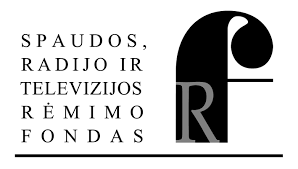                      Publikuota 2022 04 26. 